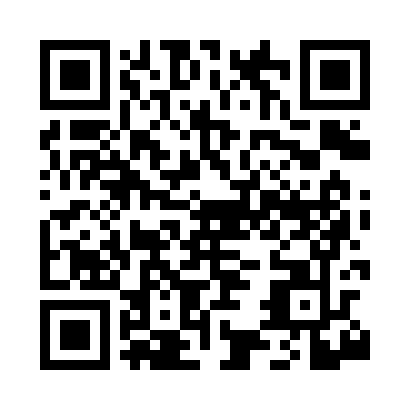 Prayer times for Tiffany Springs, Missouri, USAMon 1 Jul 2024 - Wed 31 Jul 2024High Latitude Method: Angle Based RulePrayer Calculation Method: Islamic Society of North AmericaAsar Calculation Method: ShafiPrayer times provided by https://www.salahtimes.comDateDayFajrSunriseDhuhrAsrMaghribIsha1Mon4:215:561:235:208:4910:242Tue4:225:571:235:208:4910:243Wed4:235:571:235:208:4910:234Thu4:245:581:235:208:4910:235Fri4:245:591:245:208:4810:226Sat4:255:591:245:208:4810:227Sun4:266:001:245:208:4810:218Mon4:276:001:245:208:4710:219Tue4:286:011:245:208:4710:2010Wed4:296:021:245:208:4710:1911Thu4:306:021:245:208:4610:1912Fri4:316:031:255:218:4610:1813Sat4:326:041:255:218:4510:1714Sun4:336:051:255:208:4510:1615Mon4:346:051:255:208:4410:1616Tue4:356:061:255:208:4410:1517Wed4:366:071:255:208:4310:1418Thu4:376:081:255:208:4210:1319Fri4:386:081:255:208:4210:1220Sat4:396:091:255:208:4110:1121Sun4:406:101:255:208:4010:1022Mon4:416:111:255:208:3910:0823Tue4:436:121:255:208:3910:0724Wed4:446:131:255:198:3810:0625Thu4:456:131:255:198:3710:0526Fri4:466:141:255:198:3610:0427Sat4:476:151:255:198:3510:0228Sun4:496:161:255:198:3410:0129Mon4:506:171:255:188:3310:0030Tue4:516:181:255:188:329:5931Wed4:526:191:255:188:319:57